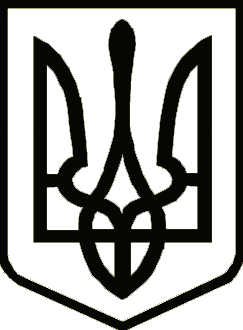 			Україна 	     	                  СРІБНЯНСЬКА СЕЛИЩНА РАДАРОЗПОРЯДЖЕННЯПро створення інвентаризаційноїкомісії та проведення річноїінвентаризації        З метою забезпечення повноти та достовірності відображення даних у річній фінансовій звітності, керуючись пунктом 20 частиною чотири ст.42, частиною вісім ст.59 Закону України «Про місцеве самоврядування в Україні», Законом України   «Про бухгалтерський облік та фінансову звітність в Україні», Положенням про інвентаризацію активів та зобов`язань, затвердженим наказом Міністерства фінансів України від 02.09.2014 №879, Порядком подання фінансової звітності, затвердженим постановою Кабінету Міністрів України від 28.02.2000 №419, а також іншими нормативними документами, що регулюють проведення інвентаризації та складання річної фінансової звітності, зобов`язую:       1. Для організації інвентаризації створити інвентаризаційну комісію (далі – Комісія) в складі:  Голова комісії:Володимир ШУЛЯК  – заступник селищного голови.Члени комісії:Юлія ІВАНІЧЕНКО – начальник юридичного відділу;Тетяна ЛОГОША – державний реєстратор речових прав центру надання адміністративних послуг;Інна ТАРАРА – головний спеціаліст відділу бухгалтерського обліку та звітності;Людмила ТЯЖКУН – головний спеціаліст відділу бухгалтерського обліку та звітності.        2. Комісії провести повну інвентаризацію основних засобів, нематеріальних активів, товарно-матеріальних цінностей, грошових коштів, документів і розрахунків та перевірити їх фактичну наявність та документальне підтвердження станом на 01.11.2023.        3. Інвентаризацію провести у присутності матеріально відповідальних осіб.        4.  Інвентаризацію окремих об`єктів провести в такі терміни:        4.1.Товарно-матеріальних цінностей, основних засобів та нематеріальних активів – з 01листопада до 12 листопада 2023 року;        4.2. Грошових коштів у касі, цінних паперів, бланків суворої звітності – з 01 листопада до 05 листопада 2023 року;        4.3. Розрахунків із постачальниками та іншими дебіторами і кредиторами – з 01 листопада до 05 листопада 2023 року.         5. Надати право Комісії визначення непридатності матеріальних цінностей і встановлення неможливості або неефективності проведення відновлювального ремонту матеріальних цінностей.        6. Комісії у п`ятиденний термін після закінчення інвентаризації передати матеріали інвентаризації на затвердження селищному голові.        7.  Контроль за виконанням даного розпорядження залишаю за собою.Селищний голова                         				     Олена ПАНЧЕНКО  025 жовтня 2023 року    смт Срібне			      №146